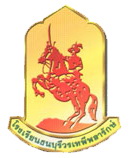 การแข่งขันตอบปัญหาอาเซียน ASEAN QUIZงานนิทรรศการ “เปิดบ้าน ธ.บ.ว. 13 กุมภาพันธ์ 2558”กลุ่มสาระการเรียนรู้ภาษาต่างประเทศ โรงเรียนธนบุรีวรเทพีพลารักษ์----------------------1. คุณสมบัติผู้เข้าแข่งขัน	1.1 นักเรียนระดับชั้นประถมศึกษาตอนปลาย2. ประเภทและจำนวนผู้เข้าแข่งขัน	2.1 แข่งขันประเภททีม	2.2 จำนวนผู้เข้าแข่งขัน ทีมละ 2 คน ส่งเข้าแข่งขันโรงเรียนละไม่เกิน 2 ทีม3. วิธีดำเนินการและหลักเกณฑ์การแข่งขัน 	3.1 รอบคัดเลือก		3.1.1 ผู้เข้าแข่งขัน จำนวน 2 คน จะทำแบบทดสอบภาษาอังกฤษ (แบบปรนัย) จำนวน 30 ข้อ (ข้อละ 2 คะแนน) ภายในเวลา 30 นาที		3.1.2 ทีมใดทำข้อสอบเสร็จให้ยกมือแจ้งกรรมการจะเก็บข้อสอบและลงเวลาในกระดาษคำตอบ		3.1.3 คณะกรรมการจะตรวจข้อสอบและตรวจทานพร้อมเซ็นชื่อกำกับทุกคน		3.1.4 โรงเรียนที่ได้คะแนนมากที่สุด 10 อันดับแรก หากมีทีมใดคะแนนเท่ากัน คณะกรรมการจะตัดสินจากเวลาที่ทำข้อสอบ ทีมที่ใช้เวลาทำข้อสอบน้อยกว่าจะได้ลำดับที่ดีกว่า	3.2 รอบชิงชนะเลิศ		3.2.1 ทีมโรงเรียนที่ได้คะแนนมากที่สุด 10 อันดับแรก จะได้รับการคัดเลือกเข้าสู่การแข่งขันรอบชิงชนะเลิศ		3.2.2 กรรมการจะอ่านคำถามภาษาอังกฤษ ข้อละ 2 ครั้ง ทีละข้อ จำนวน 10 ข้อ ข้อละ 4 คะแนน		3.2.3 ผู้เข้าแข่งขันเขียนคำตอบเป็นภาษาอังกฤษ ลงในกระดาษที่คณะกรรมการเตรียมไว้ให้ในเวลาที่กำหนดภายใน 60 วินาทื เวลาจะเริ่มนับภายหลังคำถามครั้งที่ 2 เสร็จสิ้น ทีมที่ตอบคำถามได้ถูกต้องทั้งคำตอบและตัวสะกด จะได้ 4 คะแนน หากทีมที่ตอบคำถามถูก แต่มีคำสะกดผิด จะถูกหักคะแนนตำแหน่งละ 1 คะแนน (คำตอบไม่จำเป็นต้องตอบเป็นประโยคที่สมบูรณ์ แต่ต้องมีคำตอบที่ถูกต้องเป็นส่วนสำคัญ)		3.2.4 กรณีที่นักเรียนมีคะแนนเท่ากัน แต่ต้องเลือกเพียง 1 ทีม ให้ใช้คำถามสำรองในการตัดสินทีละข้อจนกว่าจะได้ผู้ชนะ จึงควรเตรียมคำถามสำรองเป็นภาษาอังกฤษอีก 10 ข้อ	ผลการตัดสินของคณะกรรมการถือเป็นสิ้นสุด4. ขอบเขตเนื้อหา	4.1 ความรู้เกี่ยวกับประเทศในประชาคมอาเซียน อาทิ ด้าน ประวัติศาสตร์ เศรษฐกิจ สังคม การศึกษาวัฒนธรรม ระบบการเมืองการปกครอง ฯลฯ	4.2 ความรู้ทั่วไปเกี่ยวกับประเทศในประชาคม5. รายละเอียดของแบบทดสอบ ASEAN QUIZ	5.1 รอบคัดเลือก แบบทดสอบภาษาอังกฤษ (แบบปรนัย 4 ตัวเลือก) จำนวน 30 ข้อๆละ 2 คะแนน(60 คะแนน) ใช้เวลา 30 นาที	5.2 รอบชิงชนะเลิศ เป็นข้อสอบภาษาอังกฤษแบบอัตนัย จำนวน 10 ข้อ ๆ ละ 4 คะแนน(40 คะแนน) ตอบและเขียนคำตอบเป็นภาษาอังกฤษลงบนกระดาษที่กรรมการจัดให้ทีละข้อหมายเหตุ หากทีมใดมีคะแนนเท่ากันในรอบชิงชนะเลิศ ให้ใช้คำถามสำรองทีละข้อจนกว่าจะมีผู้ชนะ6. เกณฑ์การให้คะแนน	6.1 รอบคัดเลือกข้อละ 2 คะแนน รวม 60 คะแนน	6.2 รอบชิงชนะเลิศ ข้อละ 4 คะแนน รวม 40 คะแนน (คิดคะแนนใหม่ไม่รวมคะแนนจากรอบคัดเลือก)7. รางวัลประกวดแข่งขัน	รางวัลชนะเลิศ			ได้รับถ้วยรางวัลพร้อมเกียรติบัตร เงินรางวัลจำนวน 400 บาท	รางวัลรองชนะเลิศอันดับ 1	ได้รับเกียรติบัตร เงินรางวัลจำนวน 300 บาท	รางวัลรองชนะเลิศอันดับ 2	ได้รับเกียรติบัตร เงินรางวัลจำนวน 200 บาท8. สถานที่แข่งขัน ห้องศูนย์ภาษาอังกฤษ ชั้น 5 9. ลงทะเบียนรายงานตัวผู้เข้าแข่งขัน	9.1 เริ่มลงทะเบียนเวลา 07.30 – 08.30 น. ณ เรือนรับรองผู้ปกครอง	9.2 เริ่มการแข่งขัน เวลา 10.00 น.ใบสมัครการแข่งขันตอบปัญหาอาเซียน ASEAN QUIZงานนิทรรศการ “เปิดบ้าน ธ.บ.ว. 13 กุมภาพันธ์ 2558”งานห้องสมุด โรงเรียนธนบุรีวรเทพีพลารักษ์วันที่...........เดือน...................................พ.ศ...........โรงเรียน..............................................................................เขต............................................................................โทรศัพท์..............................................................................โทรสาร.....................................................................1. ผู้ควบคุม(นาย, นาง, นางสาว)..........................................................................................................................ตำแหน่ง................................................................................................................................................................เบอร์โทรศัพท์ที่สามารถติดต่อได้..........................................................................................................................2. ผู้เข้าประกวดแข่งขัน	ทีมที่ 1 ชื่อ ด.ช./ด.ญ..................................................................................................ชั้น.......................	    ชื่อ ด.ช./ด.ญ..................................................................................................ชั้น......................ทีมที่ 2 ชื่อ ด.ช./ด.ญ..................................................................................................ชั้น......................	    ชื่อ ด.ช./ด.ญ..................................................................................................ชั้น......................ลงชื่อ...........................................ผู้รับรอง(.........................................................)หมายเหตุ		- กรุณาเขียนใบสมัครตัวบรรจงหรือพิมพ์ เพื่อความสะดวกในการจัดพิมพ์เกียรติบัตร			- ส่งใบสมัครทางโทรสาร. 0-2466-0642 ภายในวันที่ 6 กุมภาพันธ์ 2558			- สอบถามรายละเอียดเพิ่มเติม โทร 0-2465-5976 , 0-2465-9830 ต่อ 105 , 109